Publicado en Sevilla  el 25/02/2019 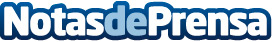 Las mascotas también sufren en las mudanzas, según Mi Salud y Bienestar Saber manejar la situación podría evitar situaciones de estrés y ansiedad para los animalesDatos de contacto:Amado Miguel https://www.amadomiguel.com/954 37 14 92Nota de prensa publicada en: https://www.notasdeprensa.es/las-mascotas-tambien-sufren-en-las-mudanzas Categorias: Andalucia Mascotas Logística Bienestar http://www.notasdeprensa.es